Други и трећи разред: Напиши ћирилицом поред слика називе појмова и ликова који се појављују у бајкама:_____________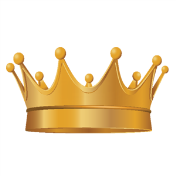 _____________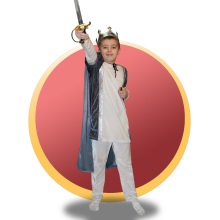                            _________________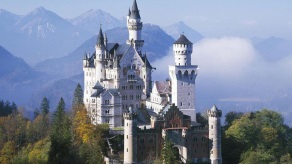                   __________________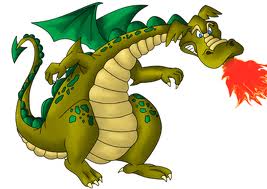                           ________________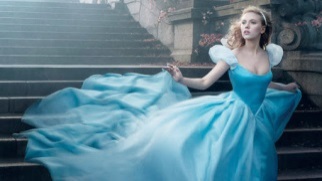                                                                          _________________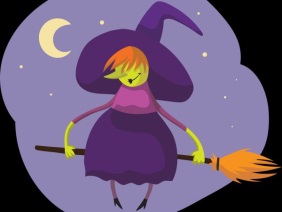                          __________________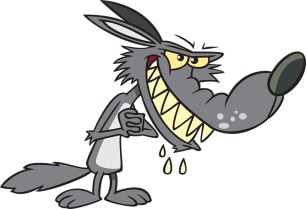                ________________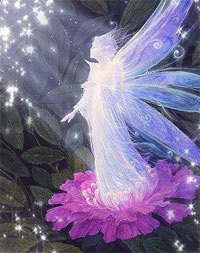 